Выкопировкаиз генерального плана Первомайского сельского поселения Ленинградского районаКраснодарского края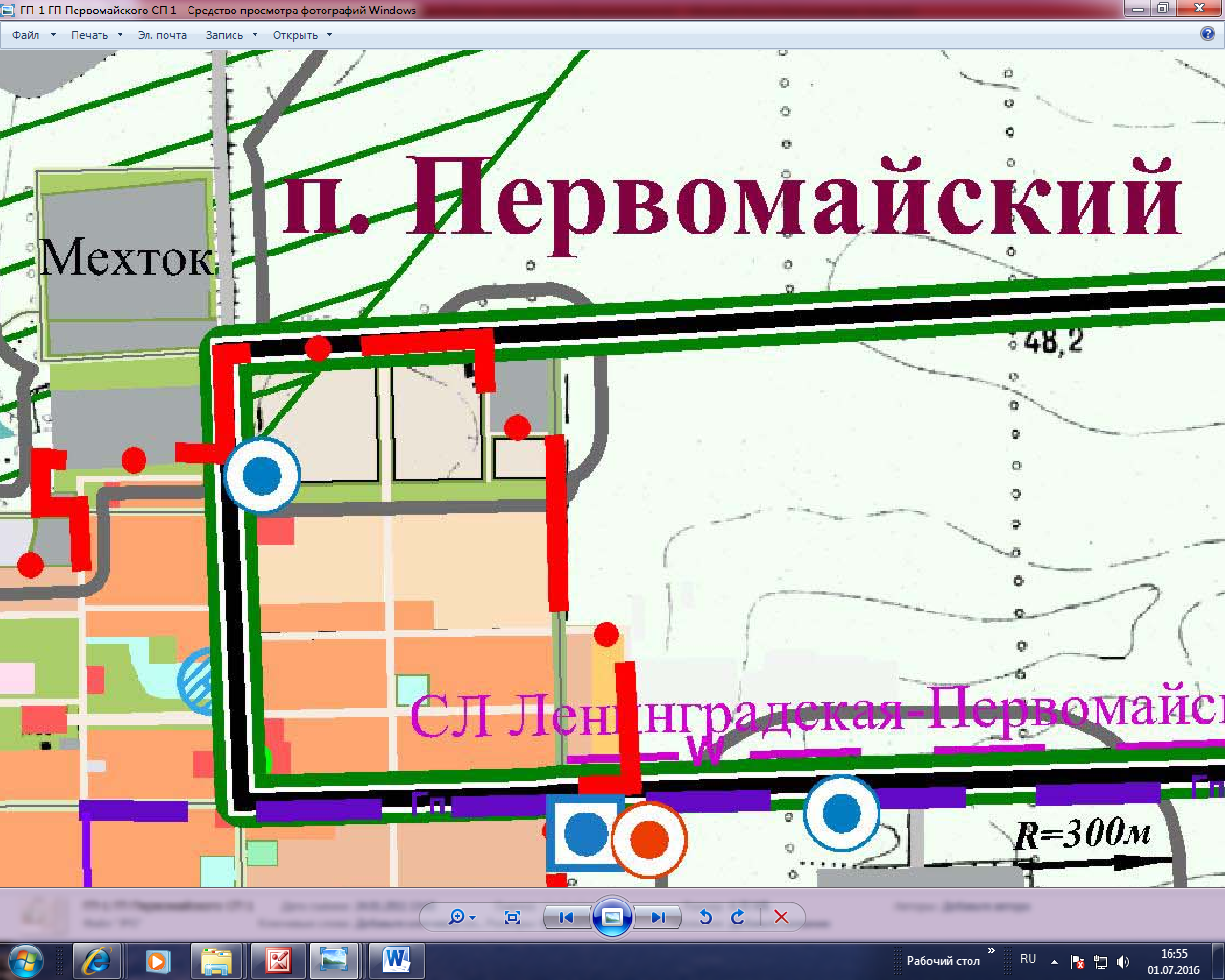 место расположения испрашиваемого земельного участкаУСЛОВНЫЕ ОБОЗНАЧЕНИЯк генеральному плану Первомайского сельского поселенияЛенинградского района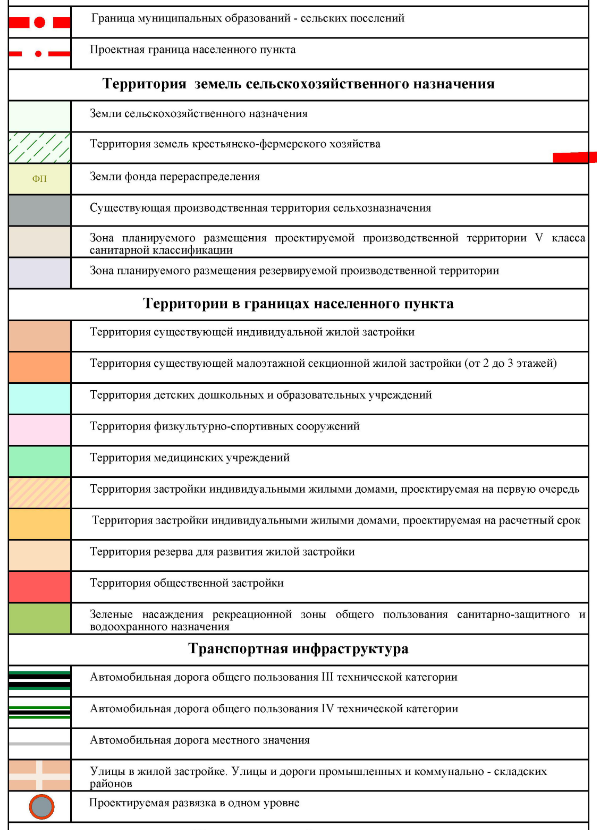 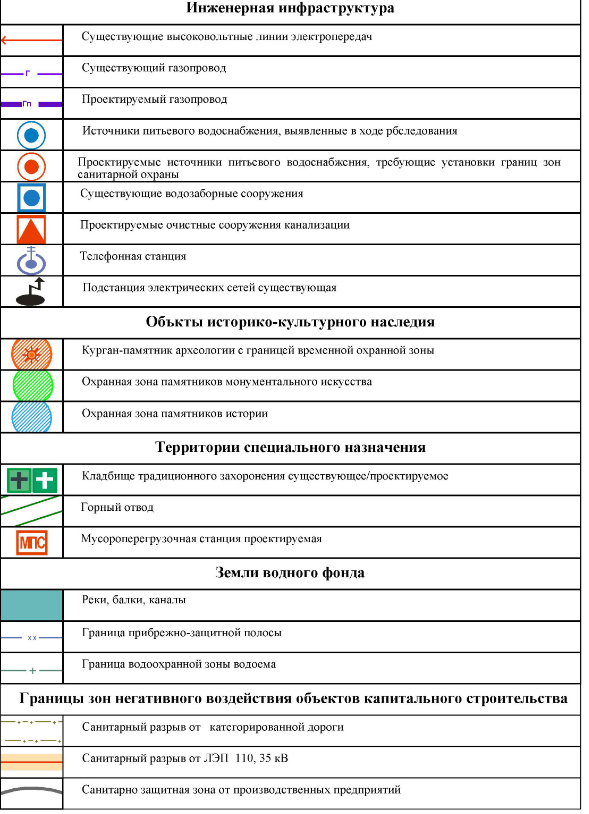 